19 апреля 2019 года в 14.00 состоялись городские соревнования ВФСК «Готов к труду и обороне» (ГТО) в рамках гонки ГТО «Подтянись к движению!» для возрастных групп, которые соответствуют ступеням с I по ХI. Всего приняло участие в сдачи норм (тестов) ВФСК ГТО 35 человек, в том числе:- I ступень – 1 человек- II ступень – 2 человека-III ступень – 9 человек- IV ступень – 7 человек- V ступень – 13 человек- VI ступень – 3 человекаБыли  представлены следующие виды  испытаний (тестов):- челночный бег 3*10 (м)- подтягивание из виса на высокой перекладине- подтягивание из виса лежа на низкой перекладине 90 см- сгибание и разгибание рук в упоре лежа на полу- наклон вперед из положения стоя с прямыми ногами на гимнастической скамье- прыжок в длину с места толчком двумя ногами- поднимание туловища из положения лежа на спине- рывок гири 16 кг- метание теннисного мяча в цель, дистанция 6 м.Ждем всех желающих участников  на следующие сдачи норм (тестов) ВФСК ГТО в соответствии с планом принятия нормативов (тестов) ВФСК ГТО отделом ВФСК ГТО МАУ ДО ДЮСШ КГО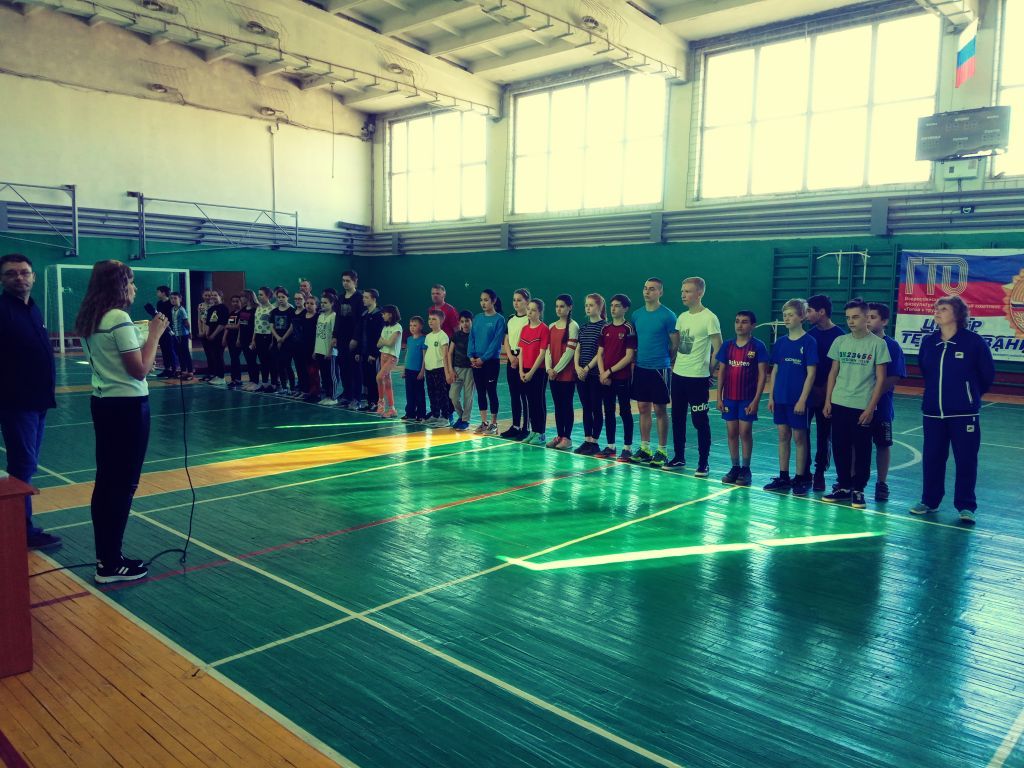 